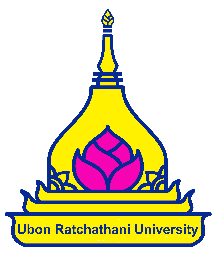 แบบสำรวจความประสงค์ในการรับนักศึกษาและบุคลากรต่างชาติมาแลกเปลี่ยนคณะศิลปศาสตร์คณะ/สำนักของท่านมีความประสงค์จะรับนักศึกษาและบุคลากรต่างชาติมาแลกเปลี่ยนหรือไม่  มีความประสงค์   (ตอบข้อ 2-7)                         ไม่มีความประสงค์      หลักสูตร/สาขาวิชาที่จะรับนักศึกษาและบุคลากรมาแลกเปลี่ยนระดับปริญญาตรี    การจัดการการท่องเที่ยวและการบริการ    	จำนวนรับ คน ภาคการศึกษาที่รับ
                          ภาษาอังกฤษและการสื่อสาร               	จำนวนรับ คน ภาคการศึกษาที่รับ
                          นวัตกรรมการพัฒนาสังคม                      จำนวนรับ คน ภาคการศึกษาที่รับ                          ภาษาจีนและการสื่อสาร  		จำนวนรับ คน ภาคการศึกษาที่รับ                          ภาษาไทยและการสื่อสาร		จำนวนรับ คน ภาคการศึกษาที่รับ                          ภาษาญี่ปุ่นและการสื่อสาร		จำนวนรับ คน ภาคการศึกษาที่รับ                          นิเทศศาสตร์				จำนวนรับ คน ภาคการศึกษาที่รับ                          นวัตกรรมการจัดการมรดกทางวัฒนธรรม	จำนวนรับ คน ภาคการศึกษาที่รับ                          ภาษาอังกฤษเพื่อธุรกิจในยุคดิจิทัล		จำนวนรับ คน ภาคการศึกษาที่รับ                              (หลักสูตรภาษาอังกฤษ)                          ศึกษาศาสตร์				จำนวนรับ คน ภาคการศึกษาที่รับ ระดับปริญญาโท     ภาษาไทย                  		จำนวนรับ คน ภาคการศึกษาที่รับ
                          นวัตกรรมการจัดการการท่องเที่ยว การบริการและวัฒนธรรมไทยร่วมสมัย                                                                        จำนวนรับ คน ภาคการศึกษาที่รับ
                          สังคมศาสตร์และการพัฒนา                     จำนวนรับ คน ภาคการศึกษาที่รับระดับปริญญาเอก     สังคมศาสตร์และการพัฒนา                     จำนวนรับ คน ภาคการศึกษาที่รับกิจกรรมการแลกเปลี่ยน (เลือกได้มากกว่า 1 ข้อ)ระดับปริญญาตรี    ลงทะเบียนเรียน   อบรม      ฝึกงาน   ทำวิจัย   แลกเปลี่ยนวัฒนธรรมธรรม                         อื่นๆ (โปรดระบุ) ระดับปริญญาโท    ลงทะเบียนเรียน   อบรม      ฝึกงาน   ทำวิจัย  สอน/ช่วยสอน                        แลกเปลี่ยนวัฒนธรรมธรรม     อื่นๆ (โปรดระบุ) ระดับปริญญาเอก   ลงทะเบียนเรียน   อบรม      ฝึกงาน   ทำวิจัย  สอน/ช่วยสอน                        แลกเปลี่ยนวัฒนธรรมธรรม     อื่นๆ (โปรดระบุกิจกรรม) ระยะเวลาในการแลกเปลี่ยน  ☐ กำหนด (โปรดระบุระยะเวลา) ☐ น้อยกว่า 1 เดือน   ☐   1-3 เดือน  ☐ 3 เดือนขึ้นไป                              ☐ ไม่กำหนด        คุณสมบัติของนักศึกษาและบุคลากรที่จะเดินทางมาแลกเปลี่ยน (ถ้ามี)ระดับปริญญาตรี   กำหนด  (โปรดระบุ เช่น เกรดเฉลี่ยสะสม ความรู้ความสามารถทางด้านภาษา ผลงานวิจัย/ตีพิมพ์ หรือ                      ประสบการณ์ด้านอื่นๆ เป็นต้น)                               ไม่กำหนด ระดับปริญญาโท   กำหนด  (โปรดระบุ เช่น เกรดเฉลี่ยสะสม ความรู้ความสามารถทางด้านภาษา ผลงานวิจัย/ตีพิมพ์ หรือ                      ประสบการณ์ด้านอื่นๆ เป็นต้น)                               ไม่กำหนด ระดับปริญญาเอก  กำหนด  (โปรดระบุ เช่น เกรดเฉลี่ยสะสม ความรู้ความสามารถทางด้านภาษา ผลงานวิจัย/ตีพิมพ์ หรือ                      ประสบการณ์ด้านอื่นๆ เป็นต้น)                               ไม่กำหนด คณะของท่านมีความประสงค์จะให้ทุนแลกเปลี่ยนแก่นักศึกษาและบุคลาต่างชาติ หรือไม่  มีความประสงค์                         ไม่มีความประสงค์      กรณีที่คณะมีความประสงค์จะให้ทุนแลกเปลี่ยนแก่นักศึกษาและบุคลากรต่างชาติ ทั้งในรูปแบบของการสนับสนุนงบประมาณและการให้ความช่วยเหลือในลักษณะอื่นๆ เช่น การยกเว้นค่าลงทะเบียน และ/หรือค่าธรรมเนียมๆอื่นๆที่คณะเรียกเก็บ การสนับสนุนที่พัก การจัดหาพาหนะ เป็นต้น โปรดระบุรายละเอียดทุน คณะของท่านได้จัดให้มีกิจกรรมแลกเปลี่ยนระยะสั้นอื่นๆ เช่น ค่ายวิชาการ ค่ายวัฒนธรรม ค่ายฤดูร้อน ที่ประสงค์จะรับนักศึกษาและบุคลากรต่างชาติเข้าร่วมกิจกรรม หรือไม่☐  มี			 ☐  ไม่มี กรณีที่คณะมีการจัดกิจกรรมแลกเปลี่ยนระยะสั้นและประสงค์ให้สำนักงานวิเทศสัมพันธ์ดำเนินการประชาสัมพันธ์ไปยังหน่วยงาน/สถาบันการศึกษาในต่างประเทศ โปรดแนบรายละเอียดโครงการ/กิจกรรม ผู้ประสานงานการแลกเปลี่ยนนักศึกษาและบุคลากรของคณะศิลปศาสตร์ ชื่อ-สกุล _____________________________________  ตำแหน่ง ____________________       หมายเลขโทรศัพท์ ____________________  ชื่อ-สกุล _____________________________________  ตำแหน่ง ____________________หมายเลขโทรศัพท์ ____________________                                                                                   ลงชื่อ										        (					)สามารถดาวโหลดแบบฟอร์มดังกล่าวนี้ได้ที่เว็บไซต์ของสำนักงานวิเทศสัมพันธ์ https://www.ubu.ac.th/web/inter